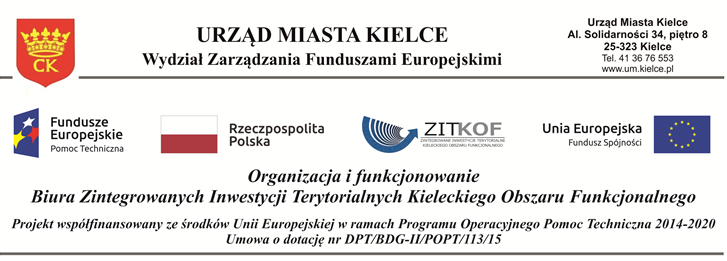 Ofertana świadczenie usługi polegającej na zorganizowaniu, przeprowadzeniu i obsłudze szkoleń dla partnerstwa pn. Kielecki Obszar Funkcjonalny realizowanych w ramach projektu "Organizacja i funkcjonowanie Biura Zintegrowanych Inwestycji Terytorialnych Kieleckiego Obszaru Funkcjonalnego" współfinansowanego 
z Programu Operacyjnego Pomoc Techniczna 2014-2020, obejmującej: Zadanie 1. Świadczenie usług szkoleniowych w zakresie:Szkolenie 1. Zarządzania ryzykiem w projektach współfinansowanych z funduszy Unii Europejskiej;Szkolenie 2. Przeciwdziałania nadużyciom finansowym w projektach współfinansowanych z funduszy Unii Europejskiej;Szkolenie 3. Rozliczania projektów ZIT współfinansowanych z funduszy Unii Europejskiej 
z wykorzystaniem Centralnego Systemu Teleinformatycznego SL 2014; Szkolenie 4. Kontroli i audytu projektów współfinansowanych ze środków UE w perspektywie finansowej 2014 – 2020.Zadanie 2. Świadczenie usługi szkoleniowej z języka angielskiego dla IP ZIT (poziom B2).Informacje o Oferencie:Oświadczenia Oferenta:Oświadczam, iż zapoznałem się ze „Szczegółowym opisem przedmiotu zamówienia” i wyrażam zgodę na stosowanie jego zapisów.Oświadczam, iż nie podlegam przesłankom o których mowa w art. 24 Ustawy Prawo Zamówień Publicznych (Dz.U.2017.1579 j.t. ze zm.).Złożona przeze mnie oferta jest dla mnie wiążąca przez okres nie krótszy niż 30 dni liczonych od momentu zakończenia naboru ofert oraz jestem gotów osobiście podpisać w siedzibie Zamawiającego umowę w terminie 7 dni roboczych od momentu rozstrzygnięcia postępowania.Podpis (osoby upoważnionej do reprezentowania):Zadanie 1. Świadczenie usług szkoleniowych w zakresie:Szkolenie 1. Zarządzania ryzykiem w projektach współfinansowanych z funduszy Unii Europejskiej;Szkolenie 2. Przeciwdziałania nadużyciom finansowym w projektach współfinansowanych z funduszy Unii Europejskiej;Szkolenie 3. Rozliczania projektów ZIT współfinansowanych z funduszy Unii Europejskiej z wykorzystaniem Centralnego Systemu Teleinformatycznego SL 2014; Szkolenie 4. Kontroli i audytu projektów współfinansowanych ze środków UE w perspektywie finansowej 2014 – 2020.Zadanie 1. Świadczenie usług szkoleniowych w zakresie:Szkolenie 1. Zarządzania ryzykiem w projektach współfinansowanych z funduszy Unii Europejskiej;Szkolenie 2. Przeciwdziałania nadużyciom finansowym w projektach współfinansowanych z funduszy Unii Europejskiej;Szkolenie 3. Rozliczania projektów ZIT współfinansowanych z funduszy Unii Europejskiej z wykorzystaniem Centralnego Systemu Teleinformatycznego SL 2014; Szkolenie 4. Kontroli i audytu projektów współfinansowanych ze środków UE w perspektywie finansowej 2014 – 2020.Cena jednostkowa brutto w PLNSłownie złotych:Zadanie 2. Świadczenie usługi szkoleniowej z języka angielskiego dla IP ZIT (poziom B2)Zadanie 2. Świadczenie usługi szkoleniowej z języka angielskiego dla IP ZIT (poziom B2)Cena jednostkowa brutto w PLNSłownie złotych:Cena brutto zawiera podatek VAT oraz wszystkie koszty związane z całkowitym wykonaniem przedmiotu zamówieniaCena brutto zawiera podatek VAT oraz wszystkie koszty związane z całkowitym wykonaniem przedmiotu zamówieniaNazwaAdresNr telefonu kontaktowegoAdres e-mailNIPREGONImię i nazwisko osoby upoważnionej do podejmowania decyzjiImię i nazwisko